ПРОЕКТО внесении изменений в решение Совета депутатов городского поселения Приобье от 30.06.2016г. №88 «О дорожном фондемуниципального образованиягородское поселение Приобье»В соответствии с Законом Ханты-Мансийского автономного округа – Югры от 31.03.2016 года № 26-оз «О внесении изменений в закон Ханты-Мансийского автономного округа – Югры «О межбюджетных правоотношениях в Ханты-Мансийском автономном округе – Югре», Совет депутатов городского поселения Приобье РЕШИЛ:Внести в решение Совета депутатов городского поселения Приобье от 30.06.2016 года № 88 «О дорожном фонде муниципального образования городское поселение Приобье» следующие изменения:1.1 пункт 2.2 раздела 2 дополнить подпунктом 7 следующего содержания: «7) Доходы от уплаты акцизов на дизельное топливо, подлежащие распределению между бюджетами субъектов Российской Федерации и местными бюджетами с учетом установленных дифференцированных нормативов отчислений в местные бюджеты»;1.2 пункт 2.2 раздела 2 дополнить подпунктом 8 следующего содержания:«8) Доходы от уплаты акцизов на моторные масла для дизельных и (или) карбюраторных (инжекторных) двигателей, подлежащие распределению между бюджетами субъектов Российской Федерации и местными бюджетами с учетом установленных дифференцированных нормативов отчислений в местные бюджеты»;1.3 пункт 2.2 раздела 2 дополнить подпунктом 9 следующего содержания:«9) Доходы от уплаты акцизов на автомобильный бензин, подлежащие распределению между бюджетами субъектов Российской Федерации и местными бюджетами с учетом установленных дифференцированных нормативов отчислений в местные бюджеты»;1.4 пункт 2.2 раздела 2 дополнить подпунктом 10 следующего содержания:«10) Доходы от уплаты акцизов на прямогонный бензин, подлежащие распределению между бюджетами субъектов Российской Федерации и местными бюджетами с учетом установленных дифференцированных нормативов отчислений в местные бюджеты»;1.5   пункт 2 Приложения №2 дополнить подпунктом 2.7 следующего содержания:«2.7 Доходы от уплаты акцизов на дизельное топливо, подлежащие распределению между бюджетами субъектов Российской Федерации и местными бюджетами с учетом установленных дифференцированных нормативов отчислений в местные бюджеты»1.6 пункт 2 Приложения №2 дополнить подпунктом 2.8 следующего содержания:«2.8 Доходы от уплаты акцизов на моторные масла для дизельных и (или) карбюраторных (инжекторных) двигателей, подлежащие распределению между бюджетами субъектов Российской Федерации и местными бюджетами с учетом установленных дифференцированных нормативов отчислений в местные бюджеты»;1.7 пункт 2 Приложения №2 дополнить подпунктом 2.9 следующего содержания:«2.9 Доходы от уплаты акцизов на автомобильный бензин, подлежащие распределению между бюджетами субъектов Российской Федерации и местными бюджетами с учетом установленных дифференцированных нормативов отчислений в местные бюджеты»;1.8 пункт 2 Приложения №2 дополнить подпунктом 2.10 следующего содержания:«2.10 Доходы от уплаты акцизов на прямогонный бензин, подлежащие распределению между бюджетами субъектов Российской Федерации и местными бюджетами с учетом установленных дифференцированных нормативов отчислений в местные бюджеты»;Обнародовать настоящее постановление путем размещения на информационном стенде в здании администрации городского поселения Приобье и в помещении МКУ «Приобская библиотека семейного чтения» муниципального образования городское поселение ПриобьеНастоящее решение вступает в силу после его официального обнародования, но не ранее 01.01.2017 года.Контроль за выполнением решения возложить на заместителя главы администрации по финансам Дмитриеву Л.К.Председатель Совета депутатов                                  Глава                                                                                           городского поселения Приобье                                   городского поселения Приобье_______________    Я.С. Разумов                                   __________________Е.Ю. Ермаков   Исполнитель:    Ведущий специалист финансово-экономического отдела                       А.Ю. Мазуренко                                                   Согласовано:Заместитель главы администрации по финансам                                       Л.К. ДмитриеваЗаместитель главы администрации по вопросам                                        С.Б. Смирновстроительства, ЖКХ и обеспечению безопасностиЗаместитель главы администрации по социальным и жилищным вопросам                                    				     Л.Ф. ГалиуллинаНачальник отдела правового обеспечения                                                   А.Ю. Лопатина Пояснительная запискаНеобходимость принятия данного проекта решения Совета депутатов обусловлена внесенными изменениями (26-оз от 31.03.2016 года «О внесении изменений в закон ХМАО-Югры «О межбюджетных правоотношениях в ХМАО-Югре») в 132-03 от 10.11.2008 «О межбюджетных правоотношениях в ХМАО-Югре». Согласно внесенным изменениям, а именно п.4 ст.3 Закона, начиная с 2017 года в бюджеты поселений в целом, а также в бюджет городского поселения Приобье в частности, по дифференцированным нормативам отчислений будут зачисляться доходы от уплаты акцизов на автомобильный и прямогонный бензин, дизельное топливо, моторные масла для дизельных и (или) карбюраторных (инжекторных) двигателей.Данный проект предусматривает включение начиная с 2017 года в источники формирования дорожного фонда поселения доходы от уплаты акцизов на автомобильный и прямогонный бензин, дизельное топливо, моторные масла для дизельных и (или) карбюраторных (инжекторных) двигателей.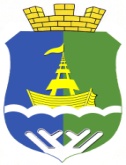 Муниципальное образование городское поселение  ПриобьеМуниципальное образование городское поселение  ПриобьеМуниципальное образование городское поселение  ПриобьеМуниципальное образование городское поселение  ПриобьеМуниципальное образование городское поселение  ПриобьеМуниципальное образование городское поселение  ПриобьеМуниципальное образование городское поселение  ПриобьеМуниципальное образование городское поселение  ПриобьеМуниципальное образование городское поселение  ПриобьеМуниципальное образование городское поселение  ПриобьеСОВЕТ ДЕПУТАТОВ ПОСЕЛЕНИЯРЕШЕНИЕСОВЕТ ДЕПУТАТОВ ПОСЕЛЕНИЯРЕШЕНИЕСОВЕТ ДЕПУТАТОВ ПОСЕЛЕНИЯРЕШЕНИЕСОВЕТ ДЕПУТАТОВ ПОСЕЛЕНИЯРЕШЕНИЕСОВЕТ ДЕПУТАТОВ ПОСЕЛЕНИЯРЕШЕНИЕСОВЕТ ДЕПУТАТОВ ПОСЕЛЕНИЯРЕШЕНИЕСОВЕТ ДЕПУТАТОВ ПОСЕЛЕНИЯРЕШЕНИЕСОВЕТ ДЕПУТАТОВ ПОСЕЛЕНИЯРЕШЕНИЕСОВЕТ ДЕПУТАТОВ ПОСЕЛЕНИЯРЕШЕНИЕСОВЕТ ДЕПУТАТОВ ПОСЕЛЕНИЯРЕШЕНИЕ«»2016г.№п.г.т. Приобьеп.г.т. Приобьеп.г.т. Приобьеп.г.т. Приобьеп.г.т. Приобьеп.г.т. Приобьеп.г.т. Приобьеп.г.т. Приобьеп.г.т. Приобьеп.г.т. Приобье